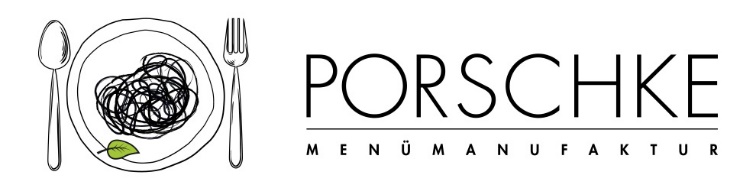 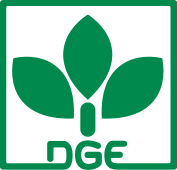 Bitte die gewünschte Menüanzahl pro Tag eintragen. Wenn Sie Komponenten zu- oder abbestellen möchten, vermerken Sie die Mengen bitte in der        Spalte mit +/- Bitte die gewünschte Menüanzahl pro Tag eintragen. Wenn Sie Komponenten zu- oder abbestellen möchten, vermerken Sie die Mengen bitte in der        Spalte mit +/- Bitte die gewünschte Menüanzahl pro Tag eintragen. Wenn Sie Komponenten zu- oder abbestellen möchten, vermerken Sie die Mengen bitte in der        Spalte mit +/- Bitte die gewünschte Menüanzahl pro Tag eintragen. Wenn Sie Komponenten zu- oder abbestellen möchten, vermerken Sie die Mengen bitte in der        Spalte mit +/- Bitte die gewünschte Menüanzahl pro Tag eintragen. Wenn Sie Komponenten zu- oder abbestellen möchten, vermerken Sie die Mengen bitte in der        Spalte mit +/- Bitte die gewünschte Menüanzahl pro Tag eintragen. Wenn Sie Komponenten zu- oder abbestellen möchten, vermerken Sie die Mengen bitte in der        Spalte mit +/- Bitte die gewünschte Menüanzahl pro Tag eintragen. Wenn Sie Komponenten zu- oder abbestellen möchten, vermerken Sie die Mengen bitte in der        Spalte mit +/- Bitte die gewünschte Menüanzahl pro Tag eintragen. Wenn Sie Komponenten zu- oder abbestellen möchten, vermerken Sie die Mengen bitte in der        Spalte mit +/- MontagAnzahl des Menüs 1Anzahl des Menüs 2Anzahl des Menüs 3MontagKnabberrohkost     Knabberrohkost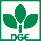 KnabberrohkostMontag Naturreis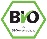 Minestrone NaturreisMontagVeg. Bällchendazu Italienisches BrötchenHähnchenbrustfiletMontagdazu fruchtige CurrysoßeApfelchipsdazu fruchtige CurrysoßeMontagObstVeg. Alternative: Veg. BällchenMontagApfelchipsDienstagAnzahl des MenüsAnzahl des MenüsAnzahl des MenüsDienstagKartoffelbreiSalzkartoffeln     SalzkartoffelnDienstagKohlrabi, purSchnippelbohnenSchnippelbohnenDienstagdazu KräuterbutterSonnenblumenkern-Herzi RindsfrikadelleDienstagSonnenblumenkern-HerziObstVeg. Alternative:  Sonnenblumenkern-HerziDienstagObstObstMittwochAnzahl des MenüsAnzahl des MenüsAnzahl des MenüsMittwoch     KnabberrohkostKnabberrohkostMittwoch Vollkornspirelli VollkornspirelliMittwochwahlw: weiße  Bandnudeln (WE,GL)wahlw: weiße  Bandnudeln (WE,GL)MittwochTomatensoße ArrabbiataFenchel-KäsesahnesoßeMittwochdazu geriebenen Käse  Hafer-Cookie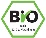 Mittwoch Hafer-CookieDonnerstagAnzahl des MenüsAnzahl des MenüsAnzahl des MenüsDonnerstag     KnabberrohkostGrüner SalatDonnerstagSüßkartoffelsuppedazu VinaigretteDonnerstagmit PitabrötchenZucchiniquicheDonnerstagObstObstFreitagAnzahl des MenüsAnzahl des MenüsAnzahl des MenüsFreitagKnabberrohkost     GurkensalatFreitagKartoffelgratinLachs-Ravioli in DillsoßeFreitagWaldbeerquarkVeg. Alternative: KartoffelgratinFreitagWaldbeerquark